ОТЧЁТ                                                       об исполнении муниципального задания № на 2019 год (на 2019 год и на плановый период 2020 и 2021 годов)1)от «23» декабря  2019 г.Наименование муниципального учреждения (обособленного подразделения)                                          Муниципальное учреждение дополнительного  образования Детская школа искусств № 14 муниципального образования город Краснодар                                                                                                                                 ОКУД                                                                                                                                                                                       ДатаВиды деятельности муниципального учреждения                                                                             Код по сводному                                                                                                                                                                       реестру(обособленного подразделения) Дополнительное образование детей                                                         и взрослых                                                                                                                                  По ОКВЭД	_____________________________________________________________________________________Вид муниципального учреждения организация дополнительного образования                            По ОКВЭД(указывается вид муниципального учреждения муниципального образования город Краснодар из базового (отраслевого) перечня)Периодичность                                                        за  2019 год(указывается в соответствии с периодичностью представления отчёта об исполнении муниципального задания, установленной в муниципальном задании)Часть 1. Сведения об оказываемых муниципальных услугах Раздел 1.1. Наименование муниципальной услуги: реализация дополнительных общеразвивающих программ			                                                                                                                                                      Код по общероссийскому                                                                                                                                                                  базовому или региональному перечню 2. Категории потребителей муниципальной услуги: физические лица3. Сведения о фактическом достижении показателей, характеризующие качество и (или) объём (содержание) муниципальной услуги: 3.1. Сведения о фактическом достижении показателей, характеризующие качество муниципальной услуги:3.2. Сведения о фактическом достижении показателей, характеризующие объём (содержание) муниципальной услуги:Раздел 2.Наименование муниципальной услуги: реализация дополнительных предпрофессиональных общеобразовательных программ в области искусств															Код по общероссийскому			 базовому или региональному перечню2. Категории потребителей муниципальной услуги: физические лица, имеющие необходимые для освоения соответствующей образовательной программы творческие способности и физические данные3. Сведения о фактическом достижении показателей, характеризующие качество и (или) объём (содержание) муниципальной услуги: 3.1. Сведения о фактическом достижении показателей, характеризующие качество муниципальной услуги:3.2. Показатели, характеризующие объём (содержание) муниципальной услуги:Раздел 3.Наименование муниципальной услуги: реализация дополнительных предпрофессиональных общеобразовательных программ в области искусств															Код по общероссийскому			                                                                                                                      базовому или региональному перечню                                                                                                    2. Категории потребителей муниципальной услуги: физические лица, имеющие необходимые для освоения соответствующей образовательной программы творческие способности и физические данные3. Сведения о фактическом достижении показателей, характеризующие качество и (или) объём (содержание) муниципальной услуги: 3.1. Сведения о фактическом достижении показателей, характеризующие качество муниципальной услуги:3.2. Сведения о фактическом достижении показателей, характеризующие объём (содержание) муниципальной услуги:Раздел 4.Наименование муниципальной услуги: реализация дополнительных предпрофессиональных общеобразовательных программ в области искусств								                                                                                       Код по общероссийскому				                                                                                                             базовому или региональному перечню2. Категории потребителей муниципальной услуги: физические лица, имеющие необходимые для освоения соответствующей образовательной программы творческие способности и физические данные3. Сведения о фактическом достижении показателей, характеризующие качество и (или) объём (содержание) муниципальной услуги: 3.1. Сведения о фактическом достижении показателей, характеризующие качество муниципальной услуги:3.2. Сведения о фактическом достижении показателей, характеризующие объём (содержание) муниципальной услуги:Раздел 5.Наименование муниципальной услуги: реализация дополнительных предпрофессиональных общеобразовательных программ в области искусств									                                                                           Код по общероссийскому				                                                                                                             базовому или региональному перечню 2. Категории потребителей муниципальной услуги: физические лица, имеющие необходимые для освоения соответствующей образовательной программы творческие  способности и физические данные3. Сведения о фактическом достижении показателей, характеризующие качество и (или) объём (содержание) муниципальной услуги: 3.1. Сведения о фактическом достижении показателей, характеризующие качество муниципальной услуги:3.2. Сведения о фактическом достижении показателей, характеризующие объём (содержание) муниципальной услуги:Раздел 6.Наименование муниципальной услуги: реализация дополнительных предпрофессиональных общеобразовательных программ в области искусств														                  Код по общероссийскому				                                                                                                             базовому или региональному перечню 2. Категории потребителей муниципальной услуги: физические лица, имеющие необходимые для освоения соответствующей образовательной программы творческие способности и физические данные3. Сведения о фактическом достижении показателей, характеризующие качество и (или) объём (содержание) муниципальной услуги: 3.1. Сведения о фактическом достижении показателей, характеризующие качество муниципальной услуги:3.2. Сведения о фактическом достижении показателей, характеризующие объём (содержание) муниципальной услуги:Раздел 7.Наименование муниципальной услуги: реализация дополнительных предпрофессиональных общеобразовательных программ в области искусств														   Код по общероссийскому				                                                                                        				                                                                                                                         базовому или региональному перечню 2. Категории потребителей муниципальной услуги: физические лица, имеющие необходимые для освоения соответствующей образовательной программы творческие способности и физические данные3. Сведения о фактическом достижении показателей, характеризующие качество и (или) объём (содержание) муниципальной услуги: 3.1. Сведения о фактическом достижении показателей, характеризующие качество муниципальной услуги:3.2. Сведения о фактическом достижении показателей, характеризующие объём (содержание) муниципальной услуги:Раздел 8.Наименование муниципальной услуги: реализация дополнительных предпрофессиональных общеобразовательных программ в области искусств								                                     			                                                        									  Код по общероссийскому				                                                                                                                                                    базовому или региональному перечню 2. Категории потребителей муниципальной услуги: физические лица, имеющие необходимые для освоения соответствующей образовательной программы творческие способности и физические данные3. Сведения о фактическом достижении показателей, характеризующие качество и (или) объём (содержание) муниципальной услуги: 3.1. Сведения о фактическом достижении показателей, характеризующие качество муниципальной услуги:3.2. Сведения о фактическом достижении показателей, характеризующие объём (содержание) муниципальной услуги:Часть 2. Сведения о выполняемых работах – не имеетсяДиректор ДШИ № 14 МО  город Краснодар                                                                                                              Н.Я. Вирук«23» декабря  2019 г.	28Коды0332065585.4142.Г42.0Уникальный номер реестровой записиПоказатель, характеризующий содержание муниципальной услугиПоказатель, характеризующий содержание муниципальной услугиПоказатель, характеризующий содержание муниципальной услугиПоказатель, характеризующий условия (формы) оказания муниципальной услугиПоказатель, характеризующий условия (формы) оказания муниципальной услугиПоказатель качества муниципальной услугиПоказатель качества муниципальной услугиПоказатель качества муниципальной услугиПоказатель качества муниципальной услугиПоказатель качества муниципальной услугиПоказатель качества муниципальной услугиПоказатель качества муниципальной услугиПоказатель качества муниципальной услугиУникальный номер реестровой записиПоказатель, характеризующий содержание муниципальной услугиПоказатель, характеризующий содержание муниципальной услугиПоказатель, характеризующий содержание муниципальной услугиПоказатель, характеризующий условия (формы) оказания муниципальной услугиПоказатель, характеризующий условия (формы) оказания муниципальной услугинаименование показателяединица измерения единица измерения утверждено в муниципальном задании на годисполнено на отчётную датудопустимое (возможное) отклонениеотклонение, превышающее допустимое (возможное) значениепричина отклоненияУникальный номер реестровой записиПоказатель, характеризующий содержание муниципальной услугиПоказатель, характеризующий содержание муниципальной услугиПоказатель, характеризующий содержание муниципальной услугиПоказатель, характеризующий условия (формы) оказания муниципальной услугиПоказатель, характеризующий условия (формы) оказания муниципальной услугинаименование показателянаи-мено-ваниекод по ОКЕИ (при наличии)утверждено в муниципальном задании на годисполнено на отчётную датудопустимое (возможное) отклонениеотклонение, превышающее допустимое (возможное) значениепричина отклоненияУникальный номер реестровой записинаимено-вание показателянаимено-вание показателянаимено-вание показателянаименование показателянаименование показателянаименование показателянаи-мено-ваниекод по ОКЕИ (при наличии)утверждено в муниципальном задании на годисполнено на отчётную датудопустимое (возможное) отклонениеотклонение, превышающее допустимое (возможное) значениепричина отклонения1234567891011121314804200О.99.0.ББ52АЕ 76000Не указаноНе указанохудожественнойОчная-Доля детей, привлекаемых к участию в творческих мероприятияхпроцент7445088---Уникаль-ный номер реестровой записиПоказатель, характеризующий содержание муниципальной услугиПоказатель, характеризующий содержание муниципальной услугиПоказатель, характеризующий содержание муниципальной услугиПоказатель, характеризующий условия (формы) оказания муниципальной услугиПоказатель, характеризующий условия (формы) оказания муниципальной услугиПоказатель объёма муниципальной услугиПоказатель объёма муниципальной услугиПоказатель объёма муниципальной услугиПоказатель объёма муниципальной услугиПоказатель объёма муниципальной услугиПоказатель объёма муниципальной услугиПоказатель объёма муниципальной услугиПоказатель объёма муниципальной услугиПоказатель объёма муниципальной услугиПоказатель объёма муниципальной услугиУникаль-ный номер реестровой записиПоказатель, характеризующий содержание муниципальной услугиПоказатель, характеризующий содержание муниципальной услугиПоказатель, характеризующий содержание муниципальной услугиПоказатель, характеризующий условия (формы) оказания муниципальной услугиПоказатель, характеризующий условия (формы) оказания муниципальной услугинаиме-нование показа-теляединица измерения единица измерения единица измерения утверждено в муниципальном задании на годисполнено на отчётную датудопустимое (возможное) отклонениеотклонение, превышающее допустимое (возможное) значениепричина отклонениясредний размер платы (цена, тариф)Уникаль-ный номер реестровой записинаиме-нование показа-телянаиме-нование показа-телянаиме-нование показа-телянаиме-нование показа-телянаиме-нование показателянаиме-нование показа-телянаи-мено-ваниенаи-мено-ваниекод по ОКЕИ (при наличии)утверждено в муниципальном задании на годисполнено на отчётную датудопустимое (возможное) отклонениеотклонение, превышающее допустимое (возможное) значениепричина отклонениясредний размер платы (цена, тариф)1234567889101112131415804200О.99.0.ББ52АЕ 76000Не указаноНе указанохудожественнойОчная-Количество человеко-часов человеко-час539539131408,5131372,5----42.Д44.0Уникальный номер реестровой записиПоказатель, характеризующий содержание муниципальной услугиПоказатель, характеризующий содержание муниципальной услугиПоказатель, характеризующий содержание муниципальной услугиПоказатель, характеризующий условия (формы) оказания муниципальной услугиПоказатель, характеризующий условия (формы) оказания муниципальной услугиПоказатель качества муниципальной услугиПоказатель качества муниципальной услугиПоказатель качества муниципальной услугиПоказатель качества муниципальной услугиПоказатель качества муниципальной услугиПоказатель качества муниципальной услугиПоказатель качества муниципальной услугиПоказатель качества муниципальной услугиУникальный номер реестровой записиПоказатель, характеризующий содержание муниципальной услугиПоказатель, характеризующий содержание муниципальной услугиПоказатель, характеризующий содержание муниципальной услугиПоказатель, характеризующий условия (формы) оказания муниципальной услугиПоказатель, характеризующий условия (формы) оказания муниципальной услугинаименование показателяединица измерения единица измерения утверждено в муниципальном задании на годисполнено на отчётную датудопустимое (возможное) отклонениеотклонение, превышающее допустимое (возможное) значениепричина отклоненияУникальный номер реестровой записиПоказатель, характеризующий содержание муниципальной услугиПоказатель, характеризующий содержание муниципальной услугиПоказатель, характеризующий содержание муниципальной услугиПоказатель, характеризующий условия (формы) оказания муниципальной услугиПоказатель, характеризующий условия (формы) оказания муниципальной услугинаименование показателянаи-мено-ваниекод по ОКЕИ (при наличии)утверждено в муниципальном задании на годисполнено на отчётную датудопустимое (возможное) отклонениеотклонение, превышающее допустимое (возможное) значениепричина отклоненияУникальный номер реестровой записинаимено-вание показателянаимено-вание показателянаимено-вание показателянаимено-вание показателянаиме-нование показателянаименование показателянаи-мено-ваниекод по ОКЕИ (при наличии)утверждено в муниципальном задании на годисполнено на отчётную датудопустимое (возможное) отклонениеотклонение, превышающее допустимое (возможное) значениепричина отклонения1234567891011121314802112О.99.0.ББ55АА48000ФортепианоНе указаноНе указаноОчная-Укомплектован-ность кадрамипроцент744100100---802112О.99.0.ББ55АА48000ФортепианоНе указаноНе указаноОчная-Доля детей, привлекаемых к участию в творческих мероприятияхпроцент7441389---Уникаль-ный номер реестровой записиПоказатель, характеризующий содержание муниципальной услугиПоказатель, характеризующий содержание муниципальной услугиПоказатель, характеризующий содержание муниципальной услугиПоказатель, характеризующий условия (формы) оказания муниципальной услугиПоказатель, характеризующий условия (формы) оказания муниципальной услугиПоказатель объёма муниципальной услугиПоказатель объёма муниципальной услугиПоказатель объёма муниципальной услугиПоказатель объёма муниципальной услугиПоказатель объёма муниципальной услугиПоказатель объёма муниципальной услугиПоказатель объёма муниципальной услугиПоказатель объёма муниципальной услугиПоказатель объёма муниципальной услугиПоказатель объёма муниципальной услугиУникаль-ный номер реестровой записиПоказатель, характеризующий содержание муниципальной услугиПоказатель, характеризующий содержание муниципальной услугиПоказатель, характеризующий содержание муниципальной услугиПоказатель, характеризующий условия (формы) оказания муниципальной услугиПоказатель, характеризующий условия (формы) оказания муниципальной услугинаиме-нова-ние показа-теляединица измерения единица измерения единица измерения утверждено в муниципальном задании на годисполнено на отчётную датудопустимое (возможное) отклонениеотклонение, превышающее допустимое (возможное) значениепричина отклонениясредний размер платы (цена, тариф)Уникаль-ный номер реестровой записинаиме-нование показа-телянаиме-нование показа-телянаиме-нование показа-телянаиме-нование показа-телянаиме-нование показа-телянаиме-нова-ние показа-телянаи-мено-ваниенаи-мено-ваниекод по ОКЕИ (при наличии)утверждено в муниципальном задании на годисполнено на отчётную датудопустимое (возможное) отклонениеотклонение, превышающее допустимое (возможное) значениепричина отклонениясредний размер платы (цена, тариф)1234567889101112131415802112О.99.0.ББ55АА48000Форте-пианоНе указаноНе указаноОчная-Количество человеко-часовчеловеко-час5395399183,59099,5----42.Д44.0Уникальный номер реестровой записиПоказатель, характеризующий содержание муниципальной услугиПоказатель, характеризующий содержание муниципальной услугиПоказатель, характеризующий содержание муниципальной услугиПоказатель, характеризующий условия (формы) оказания муниципальной услугиПоказатель, характеризующий условия (формы) оказания муниципальной услугиПоказатель качества муниципальной услугиПоказатель качества муниципальной услугиПоказатель качества муниципальной услугиПоказатель качества муниципальной услугиПоказатель качества муниципальной услугиПоказатель качества муниципальной услугиПоказатель качества муниципальной услугиПоказатель качества муниципальной услугиУникальный номер реестровой записиПоказатель, характеризующий содержание муниципальной услугиПоказатель, характеризующий содержание муниципальной услугиПоказатель, характеризующий содержание муниципальной услугиПоказатель, характеризующий условия (формы) оказания муниципальной услугиПоказатель, характеризующий условия (формы) оказания муниципальной услугинаименование показателяединица измеренияединица измеренияутверждено в муниципальном задании на годисполнено на отчётную датудопустимое (возможное) отклонениеотклонение, превышающее допустимое (возможное) значениепричина отклоненияУникальный номер реестровой записиПоказатель, характеризующий содержание муниципальной услугиПоказатель, характеризующий содержание муниципальной услугиПоказатель, характеризующий содержание муниципальной услугиПоказатель, характеризующий условия (формы) оказания муниципальной услугиПоказатель, характеризующий условия (формы) оказания муниципальной услугинаименование показателянаи-мено-ваниекод по ОКЕИ (при наличии)утверждено в муниципальном задании на годисполнено на отчётную датудопустимое (возможное) отклонениеотклонение, превышающее допустимое (возможное) значениепричина отклоненияУникальный номер реестровой записинаимено-вание показателянаимено-ваниепоказа-телянаимено-ваниепоказа-телянаимено-вание показателянаиме-нование показателянаименование показателянаи-мено-ваниекод по ОКЕИ (при наличии)утверждено в муниципальном задании на годисполнено на отчётную датудопустимое (возможное) отклонениеотклонение, превышающее допустимое (возможное) значениепричина отклонения1234567891011121314802112О.99.0.ББ55АБ04000Струнные инструментыНе указаноНе указаноОчная-Укомплектованность кадрамипроцент744100100---802112О.99.0.ББ55АБ04000Струнные инструментыНе указаноНе указаноОчная-Доля детей, привлекаемых к участию в творческих мероприятияхпроцент7442092---Уникаль-ный номер реестровой записиПоказатель, характеризующий содержание муниципальной услугиПоказатель, характеризующий содержание муниципальной услугиПоказатель, характеризующий содержание муниципальной услугиПоказатель, характеризующий условия (формы) оказания муниципальной услугиПоказатель, характеризующий условия (формы) оказания муниципальной услугиПоказатель объёма муниципальной услугиПоказатель объёма муниципальной услугиПоказатель объёма муниципальной услугиПоказатель объёма муниципальной услугиПоказатель объёма муниципальной услугиПоказатель объёма муниципальной услугиПоказатель объёма муниципальной услугиПоказатель объёма муниципальной услугиПоказатель объёма муниципальной услугиПоказатель объёма муниципальной услугиУникаль-ный номер реестровой записиПоказатель, характеризующий содержание муниципальной услугиПоказатель, характеризующий содержание муниципальной услугиПоказатель, характеризующий содержание муниципальной услугиПоказатель, характеризующий условия (формы) оказания муниципальной услугиПоказатель, характеризующий условия (формы) оказания муниципальной услугинаиме-нова-ниепоказа-теляединица измерения единица измерения единица измерения утверждено в муниципальном задании на годисполнено на отчётную датудопустимое (возможное) отклонениеотклонение, превышающее допустимое (возможное) значениепричина отклонениясредний размер платы (цена, тариф)Уникаль-ный номер реестровой записинаиме-нование показа-телянаиме-нование показа-телянаиме-нование показа-телянаиме-нование показа-телянаиме-нование показа-телянаиме-нова-ниепоказа-телянаи-мено-ваниенаи-мено-ваниекод по ОКЕИ (при наличии)утверждено в муниципальном задании на годисполнено на отчётную датудопустимое (возможное) отклонениеотклонение, превышающее допустимое (возможное) значениепричина отклонениясредний размер платы (цена, тариф)1234567889101112131415802112О.99.0.ББ55АБ04000Струнные инструментыНе указаноНе указаноОчная-Количество человеко-часовчеловеко-час5395393050,03050,0----42.Д44.0Уникальный номер реестровой записиПоказатель, характеризующий содержание муниципальной услугиПоказатель, характеризующий содержание муниципальной услугиПоказатель, характеризующий содержание муниципальной услугиПоказатель, характеризующий условия (формы) оказания муниципальной услугиПоказатель, характеризующий условия (формы) оказания муниципальной услугиПоказатель качества муниципальной услугиПоказатель качества муниципальной услугиПоказатель качества муниципальной услугиПоказатель качества муниципальной услугиПоказатель качества муниципальной услугиПоказатель качества муниципальной услугиПоказатель качества муниципальной услугиПоказатель качества муниципальной услугиУникальный номер реестровой записиПоказатель, характеризующий содержание муниципальной услугиПоказатель, характеризующий содержание муниципальной услугиПоказатель, характеризующий содержание муниципальной услугиПоказатель, характеризующий условия (формы) оказания муниципальной услугиПоказатель, характеризующий условия (формы) оказания муниципальной услугинаименование показателяединица измерения единица измерения утверждено в муниципальном задании на годисполнено на отчётную датудопустимое (возможное) отклонениеотклонение, превышающее допустимое (возможное) значениепричина отклоненияУникальный номер реестровой записиПоказатель, характеризующий содержание муниципальной услугиПоказатель, характеризующий содержание муниципальной услугиПоказатель, характеризующий содержание муниципальной услугиПоказатель, характеризующий условия (формы) оказания муниципальной услугиПоказатель, характеризующий условия (формы) оказания муниципальной услугинаименование показателянаи-мено-ваниекод по ОКЕИ (при наличии)утверждено в муниципальном задании на годисполнено на отчётную датудопустимое (возможное) отклонениеотклонение, превышающее допустимое (возможное) значениепричина отклоненияУникальный номер реестровой записинаимено-вание показателянаимено-ваниепоказа-телянаимено-ваниепоказа-телянаимено-вание показателянаиме-нование показателянаименование показателянаи-мено-ваниекод по ОКЕИ (при наличии)утверждено в муниципальном задании на годисполнено на отчётную датудопустимое (возможное) отклонениеотклонение, превышающее допустимое (возможное) значениепричина отклонения1234567891011121314802112О.99.0.ББ55АВ16000Народные инструментыНе указаноНе указаноОчная-Укомплектованность кадрамипроцент744100100---802112О.99.0.ББ55АВ16000Народные инструментыНе указаноНе указаноОчная-Доля детей, привлекаемых к участию в творческих мероприятияхпроцент7441394---Уникаль-ный номер реестровой записиПоказатель, характеризующий содержание муниципальной услугиПоказатель, характеризующий содержание муниципальной услугиПоказатель, характеризующий содержание муниципальной услугиПоказатель, характеризующий условия (формы) оказания муниципальной услугиПоказатель, характеризующий условия (формы) оказания муниципальной услугиПоказатель объёма муниципальной услугиПоказатель объёма муниципальной услугиПоказатель объёма муниципальной услугиПоказатель объёма муниципальной услугиПоказатель объёма муниципальной услугиПоказатель объёма муниципальной услугиПоказатель объёма муниципальной услугиПоказатель объёма муниципальной услугиПоказатель объёма муниципальной услугиПоказатель объёма муниципальной услугиУникаль-ный номер реестровой записиПоказатель, характеризующий содержание муниципальной услугиПоказатель, характеризующий содержание муниципальной услугиПоказатель, характеризующий содержание муниципальной услугиПоказатель, характеризующий условия (формы) оказания муниципальной услугиПоказатель, характеризующий условия (формы) оказания муниципальной услугинаиме-нова-ние показа-теляединица измерения единица измерения единица измерения утверждено в муниципальном задании на годисполнено на отчётную датудопустимое (возможное) отклонениеотклонение, превышающее допустимое (возможное) значениепричина отклонениясредний размер платы (цена, тариф)Уникаль-ный номер реестровой записинаиме-нование показа-телянаиме-нование показа-телянаиме-нование показа-телянаиме-нование показа-телянаиме-нование показа-телянаиме-нова-ние показа-телянаи-мено-ваниенаи-мено-ваниекод по ОКЕИ (при наличии)утверждено в муниципальном задании на годисполнено на отчётную датудопустимое (возможное) отклонениеотклонение, превышающее допустимое (возможное) значениепричина отклонениясредний размер платы (цена, тариф)1234567889101112131415802112О.99.0.ББ55АВ16000Народные инструментыНе указаноНе указаноОчная-Количество человеко-часовчеловеко-час5395395129,55230,5----42.Д44.0Уникальный номер реестровой записиПоказатель, характеризующий содержание муниципальной услугиПоказатель, характеризующий содержание муниципальной услугиПоказатель, характеризующий содержание муниципальной услугиПоказатель, характеризующий условия (формы) оказания муниципальной услугиПоказатель, характеризующий условия (формы) оказания муниципальной услугиПоказатель качества муниципальной услугиПоказатель качества муниципальной услугиПоказатель качества муниципальной услугиПоказатель качества муниципальной услугиПоказатель качества муниципальной услугиПоказатель качества муниципальной услугиПоказатель качества муниципальной услугиПоказатель качества муниципальной услугиУникальный номер реестровой записиПоказатель, характеризующий содержание муниципальной услугиПоказатель, характеризующий содержание муниципальной услугиПоказатель, характеризующий содержание муниципальной услугиПоказатель, характеризующий условия (формы) оказания муниципальной услугиПоказатель, характеризующий условия (формы) оказания муниципальной услугинаименование показателяединица измеренияединица измеренияутверждено в муниципальном задании на годисполнено на отчётную датудопустимое (возможное) отклонениеотклонение, превышающее допустимое (возможное) значениепричина отклоненияУникальный номер реестровой записиПоказатель, характеризующий содержание муниципальной услугиПоказатель, характеризующий содержание муниципальной услугиПоказатель, характеризующий содержание муниципальной услугиПоказатель, характеризующий условия (формы) оказания муниципальной услугиПоказатель, характеризующий условия (формы) оказания муниципальной услугинаименование показателянаи-мено-ваниекод по ОКЕИ (при наличии)утверждено в муниципальном задании на годисполнено на отчётную датудопустимое (возможное) отклонениеотклонение, превышающее допустимое (возможное) значениепричина отклоненияУникальный номер реестровой записинаимено-вание показателянаимено-ваниепоказа-телянаимено-ваниепоказа-телянаимено-вание показателянаиме-нование показателянаименование показателянаи-мено-ваниекод по ОКЕИ (при наличии)утверждено в муниципальном задании на годисполнено на отчётную датудопустимое (возможное) отклонениеотклонение, превышающее допустимое (возможное) значениепричина отклонения1234567891011121314802112О.99.0.ББ55АБ60000Духовые и ударные инструментыНе указаноНе указаноОчная-Укомплектованность кадрамипроцент744100100---802112О.99.0.ББ55АБ60000Духовые и ударные инструментыНе указаноНе указаноОчная-Доля детей, привлекаемых к участию в творческих мероприятияхпроцент7441585---Уникаль-ный номер реестровой записиПоказатель, характеризующий содержание муниципальной услугиПоказатель, характеризующий содержание муниципальной услугиПоказатель, характеризующий содержание муниципальной услугиПоказатель, характеризующий условия (формы) оказания муниципальной услугиПоказатель, характеризующий условия (формы) оказания муниципальной услугиПоказатель объёма муниципальной услугиПоказатель объёма муниципальной услугиПоказатель объёма муниципальной услугиПоказатель объёма муниципальной услугиПоказатель объёма муниципальной услугиПоказатель объёма муниципальной услугиПоказатель объёма муниципальной услугиПоказатель объёма муниципальной услугиПоказатель объёма муниципальной услугиПоказатель объёма муниципальной услугиУникаль-ный номер реестровой записиПоказатель, характеризующий содержание муниципальной услугиПоказатель, характеризующий содержание муниципальной услугиПоказатель, характеризующий содержание муниципальной услугиПоказатель, характеризующий условия (формы) оказания муниципальной услугиПоказатель, характеризующий условия (формы) оказания муниципальной услугинаиме-нова-ниепоказа-теляединица измерения единица измерения единица измерения утверждено в муниципальном задании на годисполнено на отчётную датудопустимое (возможное) отклонениеотклонение, превышающее допустимое (возможное) значениепричина отклонениясредний размер платы (цена, тариф)Уникаль-ный номер реестровой записинаиме-нование показа-телянаиме-нование показа-телянаиме-нование показа-телянаиме-нование показа-телянаиме-нование показа-телянаиме-нова-ниепоказа-телянаи-мено-ваниенаи-мено-ваниекод по ОКЕИ (при наличии)утверждено в муниципальном задании на годисполнено на отчётную датудопустимое (возможное) отклонениеотклонение, превышающее допустимое (возможное) значениепричина отклонениясредний размер платы (цена, тариф)1234567889101112131415802112О.99.0.ББ55АБ60000Духовые и ударные инструментыНе указаноНе указаноОчная-Количество человеко-часовчеловеко-час5395393521,03521,0----42.Д44.0Уникальный номер реестровой записиПоказатель, характеризующий содержание муниципальной услугиПоказатель, характеризующий содержание муниципальной услугиПоказатель, характеризующий содержание муниципальной услугиПоказатель, характеризующий условия (формы) оказания муниципальной услугиПоказатель, характеризующий условия (формы) оказания муниципальной услугиПоказатель качества муниципальной услугиПоказатель качества муниципальной услугиПоказатель качества муниципальной услугиПоказатель качества муниципальной услугиПоказатель качества муниципальной услугиПоказатель качества муниципальной услугиПоказатель качества муниципальной услугиПоказатель качества муниципальной услугиУникальный номер реестровой записиПоказатель, характеризующий содержание муниципальной услугиПоказатель, характеризующий содержание муниципальной услугиПоказатель, характеризующий содержание муниципальной услугиПоказатель, характеризующий условия (формы) оказания муниципальной услугиПоказатель, характеризующий условия (формы) оказания муниципальной услугинаименование показателяединица измерения единица измерения утверждено в муниципальном задании на годисполнено на отчётную датудопустимое (возможное) отклонениеотклонение, превышающее допустимое (возможное) значениепричина отклоненияУникальный номер реестровой записиПоказатель, характеризующий содержание муниципальной услугиПоказатель, характеризующий содержание муниципальной услугиПоказатель, характеризующий содержание муниципальной услугиПоказатель, характеризующий условия (формы) оказания муниципальной услугиПоказатель, характеризующий условия (формы) оказания муниципальной услугинаименование показателянаи-мено-ваниекод по ОКЕИ (при наличии)утверждено в муниципальном задании на годисполнено на отчётную датудопустимое (возможное) отклонениеотклонение, превышающее допустимое (возможное) значениепричина отклоненияУникальный номер реестровой записинаимено-вание показателянаимено-ваниепоказа-телянаимено-ваниепоказа-телянаимено-вание показателянаиме-нование показателянаименование показателянаи-мено-ваниекод по ОКЕИ (при наличии)утверждено в муниципальном задании на годисполнено на отчётную датудопустимое (возможное) отклонениеотклонение, превышающее допустимое (возможное) значениепричина отклонения1234567891011121314802112О.99.0.ББ55АГ84000Музыкальный фольклорНе указаноНе указаноОчная-Укомплектованность кадрамипроцент744100100---802112О.99.0.ББ55АГ84000Музыкальный фольклорНе указаноНе указаноОчная-Доля детей, привлекаемых к участию в творческих мероприятияхпроцент7443092---Уникаль-ный номер реестровой записиПоказатель, характеризующий содержание муниципальной услугиПоказатель, характеризующий содержание муниципальной услугиПоказатель, характеризующий содержание муниципальной услугиПоказатель, характеризующий условия (формы) оказания муниципальной услугиПоказатель, характеризующий условия (формы) оказания муниципальной услугиПоказатель объёма муниципальной услугиПоказатель объёма муниципальной услугиПоказатель объёма муниципальной услугиПоказатель объёма муниципальной услугиПоказатель объёма муниципальной услугиПоказатель объёма муниципальной услугиПоказатель объёма муниципальной услугиПоказатель объёма муниципальной услугиПоказатель объёма муниципальной услугиУникаль-ный номер реестровой записиПоказатель, характеризующий содержание муниципальной услугиПоказатель, характеризующий содержание муниципальной услугиПоказатель, характеризующий содержание муниципальной услугиПоказатель, характеризующий условия (формы) оказания муниципальной услугиПоказатель, характеризующий условия (формы) оказания муниципальной услугинаиме-нова-ниепоказа-теляединица измерения по ОКЕИединица измерения по ОКЕИутверждено в муниципальном задании на годисполнено на отчётную датудопустимое (возможное) отклонениеотклонение, превышающее допустимое (возможное) значениепричина отклонениясредний размер платы (цена, тариф)Уникаль-ный номер реестровой записинаиме-нование показа-телянаиме-нование показа-телянаиме-нование показа-телянаиме-нование показа-телянаиме-нование показа-телянаиме-нова-ниепоказа-телянаи-мено-ваниекодутверждено в муниципальном задании на годисполнено на отчётную датудопустимое (возможное) отклонениеотклонение, превышающее допустимое (возможное) значениепричина отклонениясредний размер платы (цена, тариф)123456789101112131415802112О.99.0.ББ55АГ84000Музыкальный фольклорНе указаноНе указаноОчная-Количество человеко-часовчеловеко-час5393310,03310,0----42.Д44.0Уникальный номер реестровой записиПоказатель, характеризующий содержание муниципальной услугиПоказатель, характеризующий содержание муниципальной услугиПоказатель, характеризующий содержание муниципальной услугиПоказатель, характеризующий условия (формы) оказания муниципальной услугиПоказатель, характеризующий условия (формы) оказания муниципальной услугиПоказатель качества муниципальной услугиПоказатель качества муниципальной услугиПоказатель качества муниципальной услугиПоказатель качества муниципальной услугиПоказатель качества муниципальной услугиПоказатель качества муниципальной услугиПоказатель качества муниципальной услугиПоказатель качества муниципальной услугиУникальный номер реестровой записиПоказатель, характеризующий содержание муниципальной услугиПоказатель, характеризующий содержание муниципальной услугиПоказатель, характеризующий содержание муниципальной услугиПоказатель, характеризующий условия (формы) оказания муниципальной услугиПоказатель, характеризующий условия (формы) оказания муниципальной услугинаименование показателяединица измерения единица измерения утверждено в муниципальном задании на годисполнено на отчётную датудопустимое (возможное) отклонениеотклонение, превышающее допустимое (возможное) значениепричина отклоненияУникальный номер реестровой записиПоказатель, характеризующий содержание муниципальной услугиПоказатель, характеризующий содержание муниципальной услугиПоказатель, характеризующий содержание муниципальной услугиПоказатель, характеризующий условия (формы) оказания муниципальной услугиПоказатель, характеризующий условия (формы) оказания муниципальной услугинаименование показателянаи-мено-ваниекод по ОКЕИ (при наличии)утверждено в муниципальном задании на годисполнено на отчётную датудопустимое (возможное) отклонениеотклонение, превышающее допустимое (возможное) значениепричина отклоненияУникальный номер реестровой записинаимено-вание показателянаимено-ваниепоказа-телянаимено-ваниепоказа-телянаимено-вание показателянаиме-нование показателянаименование показателянаи-мено-ваниекод по ОКЕИ (при наличии)утверждено в муниципальном задании на годисполнено на отчётную датудопустимое (возможное) отклонениеотклонение, превышающее допустимое (возможное) значениепричина отклонения1234567891011121314802112О.99.0.ББ55АД96000Декоративно-прикладное творчествоНе указаноНе указаноОчная-Укомплектованность кадрамипроцент744100100---802112О.99.0.ББ55АД96000Декоративно-прикладное творчествоНе указаноНе указаноОчная-Доля детей, привлекаемых к участию в творческих мероприятияхпроцент7442084---Уникаль-ный номер реестровой записиПоказатель, характеризующий содержание муниципальной услугиПоказатель, характеризующий содержание муниципальной услугиПоказатель, характеризующий содержание муниципальной услугиПоказатель, характеризующий условия (формы) оказания муниципальной услугиПоказатель, характеризующий условия (формы) оказания муниципальной услугиПоказатель объёма муниципальной услугиПоказатель объёма муниципальной услугиПоказатель объёма муниципальной услугиПоказатель объёма муниципальной услугиПоказатель объёма муниципальной услугиПоказатель объёма муниципальной услугиПоказатель объёма муниципальной услугиПоказатель объёма муниципальной услугиПоказатель объёма муниципальной услугиПоказатель объёма муниципальной услугиУникаль-ный номер реестровой записиПоказатель, характеризующий содержание муниципальной услугиПоказатель, характеризующий содержание муниципальной услугиПоказатель, характеризующий содержание муниципальной услугиПоказатель, характеризующий условия (формы) оказания муниципальной услугиПоказатель, характеризующий условия (формы) оказания муниципальной услугинаиме-нова-ниепоказа-теляединица измерения единица измерения единица измерения утверждено в муниципальном задании на годисполнено на отчётную датудопустимое (возможное) отклонениеотклонение, превышающее допустимое (возможное) значениепричина отклонениясредний размер платы (цена, тариф)Уникаль-ный номер реестровой записинаиме-нование показа-телянаиме-нование показа-телянаиме-нование показа-телянаиме-нование показа-телянаиме-нование показа-телянаиме-нова-ниепоказа-телянаи-мено-ваниенаи-мено-ваниекод по ОКЕИ (при наличии)утверждено в муниципальном задании на годисполнено на отчётную датудопустимое (возможное) отклонениеотклонение, превышающее допустимое (возможное) значениепричина отклонениясредний размер платы (цена, тариф)1234567889101112131415802112О.99.0.ББ55АД96000Декоративно-прикладное творчествоНе указаноНе указаноОчная-Количество человеко-часовчеловеко-час5395399375,09375,0----42.Д44.0Уникальный номер реестровой записиПоказатель, характеризующий содержание муниципальной услугиПоказатель, характеризующий содержание муниципальной услугиПоказатель, характеризующий содержание муниципальной услугиПоказатель, характеризующий условия (формы) оказания муниципальной услугиПоказатель, характеризующий условия (формы) оказания муниципальной услугиПоказатель качества муниципальной услугиПоказатель качества муниципальной услугиПоказатель качества муниципальной услугиПоказатель качества муниципальной услугиПоказатель качества муниципальной услугиПоказатель качества муниципальной услугиПоказатель качества муниципальной услугиПоказатель качества муниципальной услугиУникальный номер реестровой записиПоказатель, характеризующий содержание муниципальной услугиПоказатель, характеризующий содержание муниципальной услугиПоказатель, характеризующий содержание муниципальной услугиПоказатель, характеризующий условия (формы) оказания муниципальной услугиПоказатель, характеризующий условия (формы) оказания муниципальной услугинаименование показателяединица измерения единица измерения утверждено в муниципальном задании на годисполнено на отчётную датудопустимое (возможное) отклонениеотклонение, превышающее допустимое (возможное) значениепричина отклоненияУникальный номер реестровой записиПоказатель, характеризующий содержание муниципальной услугиПоказатель, характеризующий содержание муниципальной услугиПоказатель, характеризующий содержание муниципальной услугиПоказатель, характеризующий условия (формы) оказания муниципальной услугиПоказатель, характеризующий условия (формы) оказания муниципальной услугинаименование показателянаи-мено-ваниекод по ОКЕИ (при наличии)утверждено в муниципальном задании на годисполнено на отчётную датудопустимое (возможное) отклонениеотклонение, превышающее допустимое (возможное) значениепричина отклоненияУникальный номер реестровой записинаимено-вание показателянаимено-ваниепоказателянаимено-ваниепоказателянаимено-вание показателянаиме-нование показателянаименование показателянаи-мено-ваниекод по ОКЕИ (при наличии)утверждено в муниципальном задании на годисполнено на отчётную датудопустимое (возможное) отклонениеотклонение, превышающее допустимое (возможное) значениепричина отклонения1234567891011121314802112О.99.0.ББ55АЖ08000Хореографическое творчествоНе указаноНе указаноОчная-Укомплектованность кадрамипроцент744100100---802112О.99.0.ББ55АЖ08000Хореографическое творчествоНе указаноНе указаноОчная-Доля детей, привлекаемых к участию в творческих мероприятияхпроцент7443089---Уникаль-ный номер реестровой записиПоказатель, характеризующий содержание муниципальной услугиПоказатель, характеризующий содержание муниципальной услугиПоказатель, характеризующий содержание муниципальной услугиПоказатель, характеризующий условия (формы) оказания муниципальной услугиПоказатель, характеризующий условия (формы) оказания муниципальной услугиПоказатель объёма муниципальной услугиПоказатель объёма муниципальной услугиПоказатель объёма муниципальной услугиПоказатель объёма муниципальной услугиПоказатель объёма муниципальной услугиПоказатель объёма муниципальной услугиПоказатель объёма муниципальной услугиПоказатель объёма муниципальной услугиПоказатель объёма муниципальной услугиПоказатель объёма муниципальной услугиУникаль-ный номер реестровой записиПоказатель, характеризующий содержание муниципальной услугиПоказатель, характеризующий содержание муниципальной услугиПоказатель, характеризующий содержание муниципальной услугиПоказатель, характеризующий условия (формы) оказания муниципальной услугиПоказатель, характеризующий условия (формы) оказания муниципальной услугинаиме-нова-ние показа-теляединица измерения единица измерения единица измерения утверждено в муниципальном задании на годисполнено на отчётную датудопустимое (возможное) отклонениеотклонение, превышающее допустимое (возможное) значениепричина отклонениясредний размер платы (цена, тариф)Уникаль-ный номер реестровой записинаиме-нование показа-телянаиме-нование показа-телянаиме-нование показа-телянаиме-нование показа-телянаиме-нование показа-телянаиме-нова-ние показа-телянаи-мено-ваниенаи-мено-ваниекод по ОКЕИ (при наличии)утверждено в муниципальном задании на годисполнено на отчётную датудопустимое (возможное) отклонениеотклонение, превышающее допустимое (возможное) значениепричина отклонениясредний размер платы (цена, тариф)1234567889101112131415802112О.99.0.ББ55АЖ08000Хореографическое творчествоНе указаноНе указаноОчная-Количество человеко-часов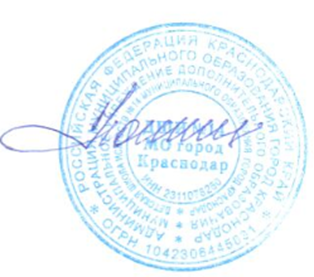 человеко-час53953932580,032438,0----